Дувачки народни инструменти   Во муз.традиција на нашата земја се застапени многу дувачки инструменти, помеѓу кои: гајда, зурла, дудук, двојанка, шупелка и многу видови на кавали.Кавалот многу често е наречен и божји инструмент.Шупелката е мал аерофон инструмент изработен од дрво, коска или метал, долг од 25 - 30см.Симбол на македонската традиција е гајдата, двогласен или трогласен аерофон инструмент. Во нашата земја се изработуваат: тиквешка, штипска или мариовска гајда.Многу повеќе за аерофоните (дувачки) трад.инструменти  можете да прочитате на сликата подолу.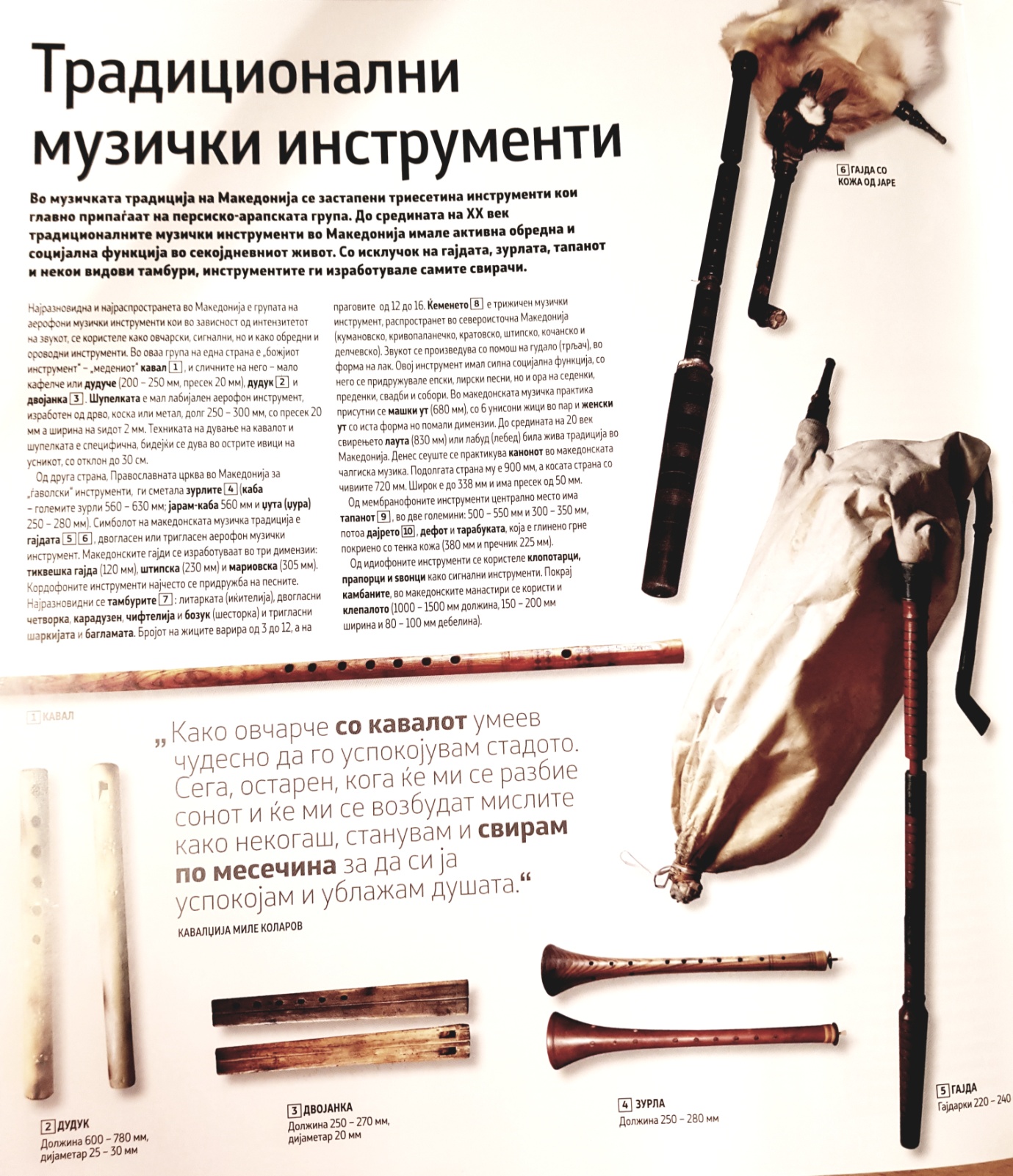 